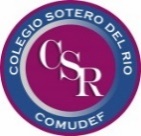            Sotero del Rio                                Prueba Ciencias Naturales Nombre……………………………………………………Fecha……………….         Instrucciones: Marca con una cruz, la alternativa correcta. ( 2 ptos )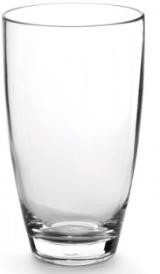 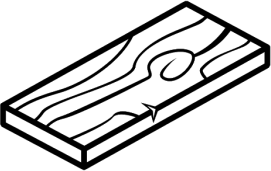 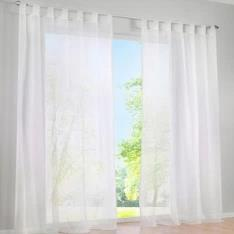 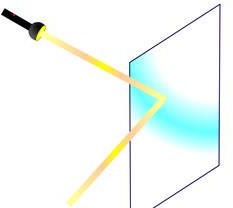 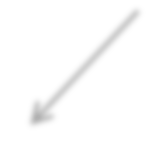 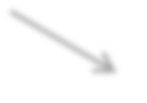 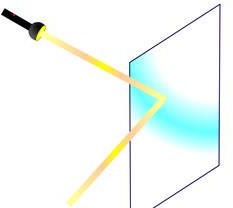 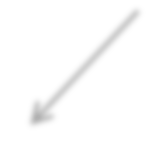 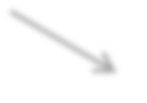 OA 9: Investigar experimentalmente y explicar algunas características de la luz; por ejemplo: viaja en línea recta, se refleja, puede ser separada en colores.1. ¿Cuál de las siguientes imágenes pertenecen a fuentes de luz artificial?1. ¿Cuál de las siguientes imágenes pertenecen a fuentes de luz artificial?1. ¿Cuál de las siguientes imágenes pertenecen a fuentes de luz artificial?1. ¿Cuál de las siguientes imágenes pertenecen a fuentes de luz artificial?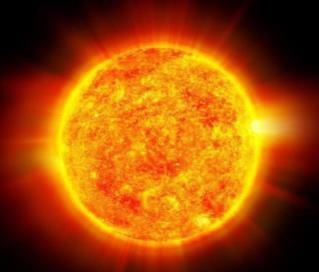 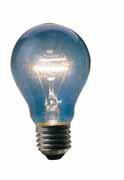 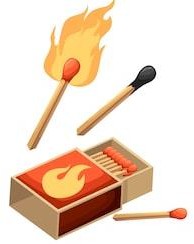 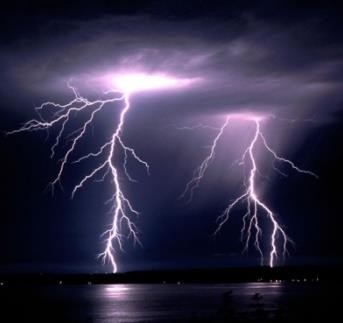 ¿Cuál de las siguientes alternativas NO es una característica de la luz?La luz se refleja en los objetosLa luz viaja en círculoLa luz se descompone en colores¿Cuál de las siguientes alternativas NO es una característica de la luz?La luz se refleja en los objetosLa luz viaja en círculoLa luz se descompone en colores¿Cuál de las siguientes alternativas NO es una característica de la luz?La luz se refleja en los objetosLa luz viaja en círculoLa luz se descompone en colores¿Cuál de las siguientes alternativas NO es una característica de la luz?La luz se refleja en los objetosLa luz viaja en círculoLa luz se descompone en coloresDe los objetos mencionados, ¿Cuál NO es una fuente de luz?LuciérnagaLinternaPilaDe los objetos mencionados, ¿Cuál NO es una fuente de luz?LuciérnagaLinternaPilaDe los objetos mencionados, ¿Cuál NO es una fuente de luz?LuciérnagaLinternaPilaDe los objetos mencionados, ¿Cuál NO es una fuente de luz?LuciérnagaLinternaPila¿Qué característica tiene los objetos opacos?              A. Permiten el paso de toda la luz              B. Es posible mirar a través de ellosNo permiten el paso de la luz¿Qué característica tiene los objetos opacos?              A. Permiten el paso de toda la luz              B. Es posible mirar a través de ellosNo permiten el paso de la luz¿Qué característica tiene los objetos opacos?              A. Permiten el paso de toda la luz              B. Es posible mirar a través de ellosNo permiten el paso de la luz¿Qué característica tiene los objetos opacos?              A. Permiten el paso de toda la luz              B. Es posible mirar a través de ellosNo permiten el paso de la luzEl trozo de madera es:TranslúcidoOpacoTransparenteLas cortinas son:TranslúcidasOpacasTransparentesEl vaso es:Opaco                       B. Transparente                       C. Natural8. ¿Cuál de las afirmaciones NO es verdadera?                  A. La luz viaja en línea recta                  B. La luz viaja en el aire y en el agua                  C. La luz viaja solo en el día              9. ¿Qué sucede en la imagen de la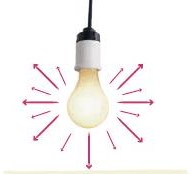                   ampolleta?Se propaga la luz en distintas direccionesSe descompone la luz en coloresNo se observa una propiedad           10.Los siguientes objetos pueden ser clasificados como: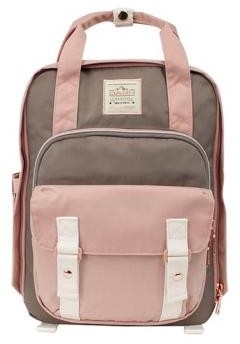 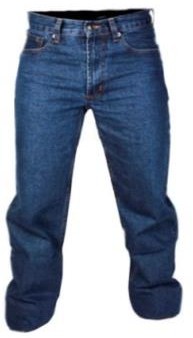 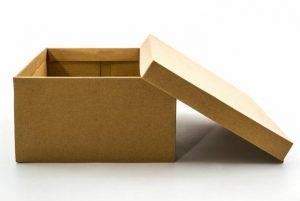 OpacosLuminososTransparentes              11. ¿Qué le pasaría a una bombilla si se introduce en un vaso con                    agua?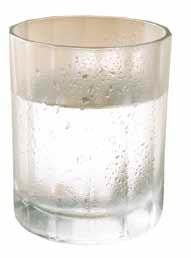 La bombilla no se reflejaLa bombilla se ve quebradaSe ve el reflejo de la bombilla derechaEl cambio de dirección que experimenta la luz cuando choca con un objeto se llama:Luz artificialRayo iluminadoReflexiónEl Sol y el rayo se parecen entre sí, porque:Son fuentes naturalesAmbos emiten la misma cantidad de luzSon fuentes artificiales¿Cuál de las siguientes alternativas es correcta?La luz atraviesa los objetos opacos La luz atraviesa parcialmente los objetos translucidosLa luz atraviesa todos los objetos¿Cuál es la diferencia entre una luciérnaga y una ampolleta?Las dos son fuentes de luz naturalLa luciérnaga es una fuente de luz natural y la ampolleta una fuente  artificialLa luciérnaga es una fuente de luz artificial y la ampolleta, tambiénImagina que estas en una habitación oscura, ¿Qué sucede cuando enciendes la luz?Se propaga solo en los objetos de coloresSe descompone en muchos coloresSe propaga muy rápido y en todas direcciones¿En qué se parecen los objetos de las imágenes?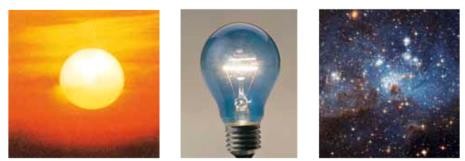 Son fuentes luminosasSon fuentes de luz naturalSon fuentes de luz artificial¿Cómo clasificarías los cuerpos de las imágenes?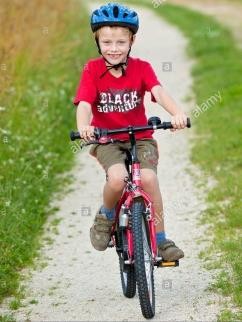 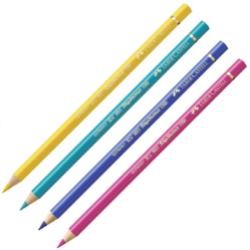 Son cuerpos opacosSon cuerpos luminososSon cuerpos transparentes¿Qué propiedad de la luz observas en la imagen?La luz se descomponeLa luz se refleja en el objetoNo se ve ninguna propiedad de la luz¿Qué propiedad de la luz se ve representada en la imagen?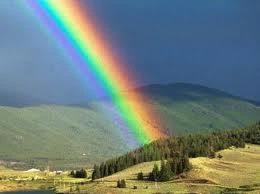 La luz se refleja en la tierraEl arco iris se ve quebradoLa luz se descompone en colores ¿Por qué Antonia puede ver el árbol?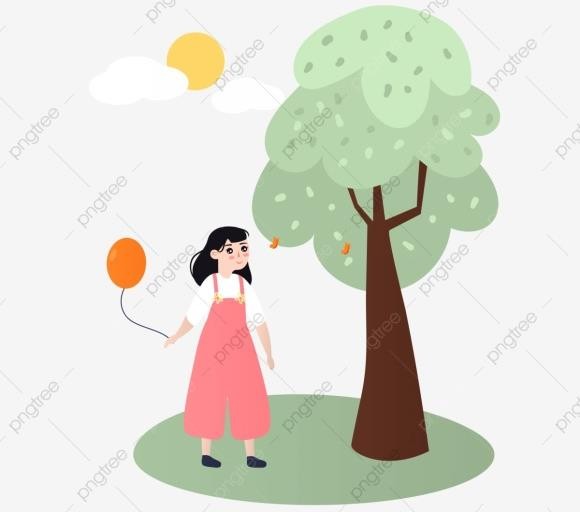 Porque la luz del sol se refleja en el árbolPorque la luz del sol da una sombraPorque la luz del sol se separa del árbol